Examples of Literary Elements in the OdysseyIdentify each quote as an example of one literary element from the word bank. Each word may be used more than once.Word bank: Epithet, Personification, Simile, Epic Simile, Repetition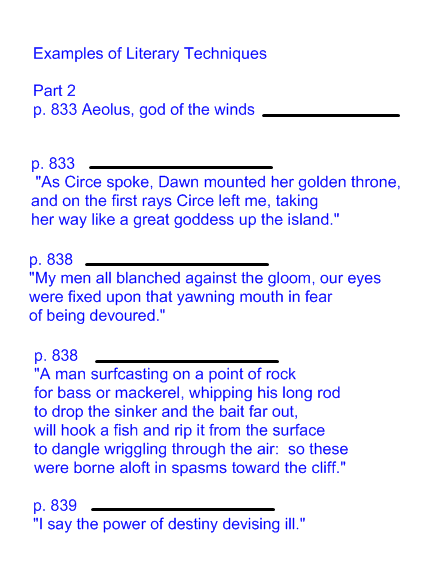 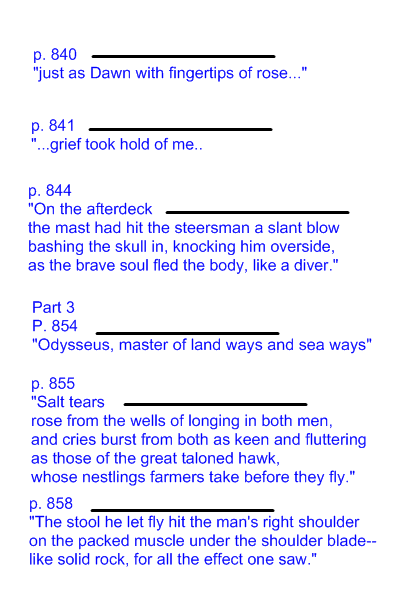 